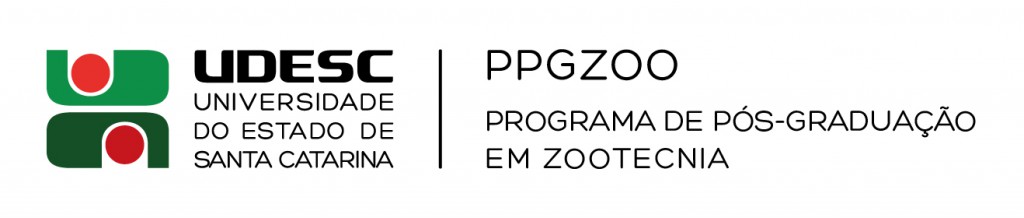 PROJETO DE PESQUISAÁrea de Conhecimento: Subárea: Lista das áreas do conhecimento disponível em: http://www.cnpq.br/areasconhecimento/index.htmRESUMO DO PROJETO (máximo de 400 palavras)(Deve incluir, de forma resumida, o problema científico, hipótese(s) a ser(em) testada(s) e/ou objetivo(s), metodologia (com foco principalmente no delineamento experimental) e o impacto da proposta)PALAVRAS-CHAVE: (não devem estar no título do projeto)REVISÃO BIBLIOGRÁFICA(Estado da arte que envolve o tema da pesquisa. Não é recomendada a citação de material bibliográfico não indexado, como por exemplo TCC, artigos de jornais e dissertação ou teses antigas)FORMULAÇÃO DO PROBLEMA E JUSTIFICATIVA(JUSTIFICATIVA: Descrever sucintamente a importância do tema a ser abordado. Se o problema científico a ser abordado é de cunho aplicado (por exemplo, a alta mortalidade de leitões na fase de creche) este deve ser caracterizado. Se o problema científico é teórico (simplesmente a ausência de um conhecimento), o problema por si só já é a justificativa.PROBLEMA: Deve-se descrever claramente o limite do conhecimento, ou seja, o que se sabe especificamente sobre o assunto e apontar as lacunas (o que não se sabe) presentes no conhecimento científico atual)HIPÓTESE(S), QUANDO HOUVER(Hipótese(s) a ser(em) testada(s). As hipóteses que irão direcionar a metodologia. Não se pode confundir as hipóteses com os resultados esperados, mas sim o conhecimento que será gerado. As hipóteses devem ser escritas no presente do indicativo. Pesquisas descritivas, em que o resultado principal é um número, geralmente não têm hipótese)OBJETIVOS(Objetivos a serem alcançados com a pesquisa. Não confundir os objetivos a serem alcançados com o que será realizado, a qual deve estar contemplado na metodologia)Geral:Específicos:METODOLOGIA A SER UTILIZADA(Descrever detalhadamente o material que será empregado e os métodos. O delineamento experimental (arranjo experimental, número de grupos, número amostral, variáveis dependentes etc) deve ser detalhado de forma que o leitor consiga realizar/repetir o estudo. As técnicas realizadas podem ser descritas e/ou citar referência(s). Evidenciar os métodos estatísticos e os níveis de significância que serão adotados)CRONOGRAMA DE EXECUÇÃO DO PROJETORESULTADOS ESPERADOS E IMPACTO DA PROPOSTA:RESULTADOS ESPERADOS: descrever o resultado esperado para cada uma das variáveis dependentes. Deve ser o resultado esperado sem uma interpretação do proponente
IMPACTO DA PROPOSTA: é a interpretação científica dos resultados esperados. Ou seja, de posse dos resultados esperados, qual impacto no conhecimento científico atual e a extrapolação deste para a sociedade. O impacto da proposta pode ser de cunho teórico e/ou aplicado.APROVAÇÃO NO COMITÊ DE ÉTICA NA PESQUISA COM ANIMAIS:OBSERVAÇÕES ADICIONAIS (OPCIONAL):BIBLIOGRAFIA(Relacionar todas as referências citadas no projeto. Adotar nas normas de trabalhos acadêmicos da UDESC: <http://www1.udesc.br/arquivos/id_submenu/82/manual_para_elabora____o_de_trabalhos_acad__micos.pdf>)ESTIMATIVA DE RECURSOS FINANCEIROS PARA CUSTEIO – 24 MESES(itens financiáveis conforme Portaria no. 10, de 27 de março de 2002 da CAPES)OBS: A aprovação desse projeto não implica no custeio por parte da UDESC.Aquisição de materiais de reposiçãoPara incluir demais itens, acrescentar o número de linhas correspondentesServiços de Pessoa Jurídica, com ou sem fornecimento de peçasPara incluir demais itens, acrescentar o número de linhas correspondentesAquisição de Materiais de ConsumoPara incluir demais itens, acrescentar o número de linhas correspondentesPublicação de artigos científicos no país e exteriorPara incluir demais itens, acrescentar o número de linhas correspondentesDespesas com passagens e diáriasIncluir passagens e diárias para docentes, técnicos e docentes para treinamento; professores convidados para bancas. Participação em eventos no país Trabalhos de campo e coleta de dados no paísIncluir passagens e diárias para docentes, técnicos e docentes para treinamento.Observações adicionais:Curso: MESTRADO EM ZOOTECNIALinha de Pesquisa:(    ) Nutrição Animal e Sistemas de Produção(    ) Relação Clima-Solo-Planta-AnimalMestrando (a):Título do Projeto: Comitê de OrientaçãoOrientador: Co-orientador 1:Co-orientador 2: Bolsa:(   ) sim          (   ) nãoÓrgão de Fomento:(   ) PROMOP   (    ) CAPES    (   ) CNPq   (   ) Outro _________________MODELO DE CRONOGRAMA DE EXECUÇÃO DO PROJETO:MODELO DE CRONOGRAMA DE EXECUÇÃO DO PROJETO:MODELO DE CRONOGRAMA DE EXECUÇÃO DO PROJETO:MODELO DE CRONOGRAMA DE EXECUÇÃO DO PROJETO:MODELO DE CRONOGRAMA DE EXECUÇÃO DO PROJETO:MODELO DE CRONOGRAMA DE EXECUÇÃO DO PROJETO:MODELO DE CRONOGRAMA DE EXECUÇÃO DO PROJETO:MODELO DE CRONOGRAMA DE EXECUÇÃO DO PROJETO:MODELO DE CRONOGRAMA DE EXECUÇÃO DO PROJETO:MODELO DE CRONOGRAMA DE EXECUÇÃO DO PROJETO:MODELO DE CRONOGRAMA DE EXECUÇÃO DO PROJETO:MODELO DE CRONOGRAMA DE EXECUÇÃO DO PROJETO:MODELO DE CRONOGRAMA DE EXECUÇÃO DO PROJETO:MODELO DE CRONOGRAMA DE EXECUÇÃO DO PROJETO:MODELO DE CRONOGRAMA DE EXECUÇÃO DO PROJETO:MODELO DE CRONOGRAMA DE EXECUÇÃO DO PROJETO:MODELO DE CRONOGRAMA DE EXECUÇÃO DO PROJETO:MODELO DE CRONOGRAMA DE EXECUÇÃO DO PROJETO:MODELO DE CRONOGRAMA DE EXECUÇÃO DO PROJETO:MODELO DE CRONOGRAMA DE EXECUÇÃO DO PROJETO:MODELO DE CRONOGRAMA DE EXECUÇÃO DO PROJETO:MODELO DE CRONOGRAMA DE EXECUÇÃO DO PROJETO:MODELO DE CRONOGRAMA DE EXECUÇÃO DO PROJETO:MODELO DE CRONOGRAMA DE EXECUÇÃO DO PROJETO:MODELO DE CRONOGRAMA DE EXECUÇÃO DO PROJETO:MODELO DE CRONOGRAMA DE EXECUÇÃO DO PROJETO:ANO 1ANO 1ANO 1ANO 1ANO 1ANO 1ANO 1ANO 1ANO 1ANO 1ANO 1ANO 1ANO 2ANO 2ANO 2ANO 2ANO 2ANO 2ANO 2ANO 2ANO 2ANO 2ANO 2ANO 2Descrição das atividadesJFMAMJJASONDJFMAMJJASONDDISCRIMINAÇÃOTOTALSUB TOTAL (1)DISCRIMINAÇÃOTOTALSUB TOTAL (2)A ADQUIRIR (Discriminar)TOTALSUB TOTAL (3)R$A ADQUIRIR (Discriminar)TOTALSUB TOTAL (4)R$ A ADQUIRIR (Discriminar)TOTALSUB TOTAL (4)R$ A ADQUIRIR (Discriminar)TOTALSUB TOTAL (4)R$ A ADQUIRIR (Discriminar)TOTALSUB TOTAL (4)TOTAL (1) + (2) + (3) + (4)  + (5)R$ Discente proponenteDataAssinaturaOrientadorDataAssinaturaColegiado do Programa de Pós-Graduação em ZootecniaAnálise: Analisar o mérito e a viabilidade. O mérito deve ser justificado pelo relator. Deve ficar evidenciado o que o projeto pretende demonstrar. Comentar os aspectos metodológicos com a coerência interna entre objetivos específicos, metodologia e relevância científico-social.Voto do Relator: (   ) Favorável à aprovação  (   )  Não favorável à aprovação  (   ) DiligenciarAssinatura_____________________________________________________ Data:    /    /201_Relator:Voto do relator aprovado na Reunião do Departamento em        /      /201_Assinatura_______________________________________________________________Coordenador do Programa de Pós-Graduação em Zootecnia